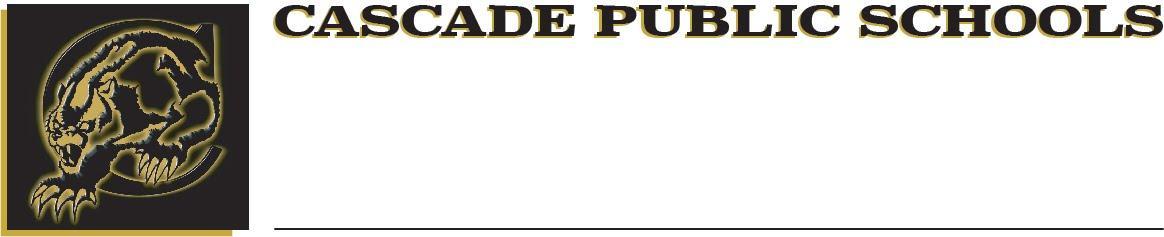 Special Strategic Planning Meeting of the Cascade Board of TrusteesCascade Public Schools Conference Room #123321 Central Avenue West, Cascade MT 59421March 21, 2023 at 5:00 p.m.Agendahttps://zoom.us/j/95075657618?pwd=NzJPUk9iOEFuL280YXV2UmxOLzczUT09Meeting ID: 950 7565 7618Passcode: 531hp6Call to Order												 	5:00Reading of Notice Regarding Public Comment and procedures to be followed when addressing the Board.Public Comment on Non-Agenda Items Members of the community are given opportunity to make brief comments to the Board on any matters not included in the agenda. By law the Board cannot deliberate, debate or take any action on any matter presented during Public Comment. Comments about any staff, student, or member of public are not allowed due to rights of privacy laws.

Public Comment on action (A) agenda items is to be addressed when the item is being considered on the agenda. Informational and Staff Reports are reported to Board of Trustees as information only.Strategic Planning MeetingStrategic Planning with MTSBAAdjournment (A)												6:00